CITY OF WILMINGTON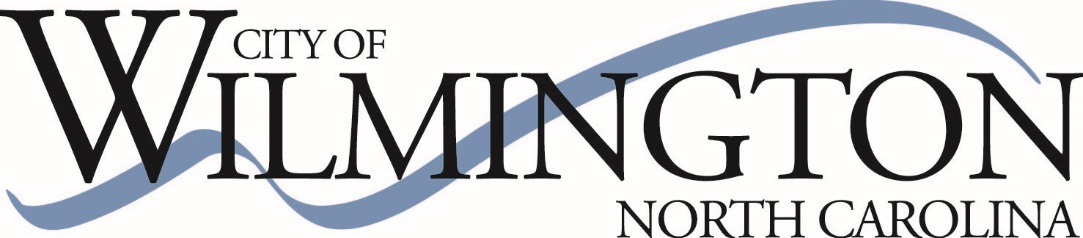 HOUSING DEVELOPMENT FINANCINGAPPLICATION FORMCity of WilmingtonCommunity Development and HousingEffective December 1, 2017, revised January 27, 2023CONTENTSI. INSTUCTIONS FOR SUBMITTING APPLICATIONSThe City of Wilmington Housing Development Application Form and materials can be found on the City of Wilmington’s website at the following link:   https://www.wilmingtonnc.gov/departments/community-services/affordable-housing-developmentThe application form is available in a word version and should be completed in word using New Times Roman 12 point font.  Please use the space provided and be concise in narrative reply.  Additions of line and tables may be required and will be indicated in the instructions for the question.  Additional documents and information should be included with the application form as directed.  Please submit the completed application with all required and supplemental documents in a PDF format only, except for Appendix C or D which should be submitted in an Excel format only.    Email the complete application with all attachments to Suzanne.rogers@wilmingtonnc.gov .In addition to the electronic submission, one original application and all attachments should be mailed or hand-delivered to the following:   City of WilmingtonCommunity Services/Community Development and HousingP.O. Box 1810305 Chestnut StreetWilmington, NC  28401Attn: Suzanne Rogers, Community Development and Housing PlannerApplications are accepted on a first-come-first serve basis, as long as funds are available. Applications are reviewed by Community Development and Finance staff members using the City of Wilmington Project Section Criteria in accordance with the City Council approved HOME Appropriations Policy adopted March19, 2013, HOME Final Rule and all applicable local, state and federal regulations.  Staff in the City’s Community Development and Housing section (910-341-5879) will be happy to answer questions about the City’s Community Development and Housing programs and plans, this form and application process, but cannot help write proposals. City of Wilmington Project Selection Criteria (Underwriting)Evaluation of proposed HOME funded projectsThe City of Wilmington has identified community development and housing needs and established goals in the City’s adopted Five-Year  FY2018-2022 Consolidated Plan for the use of CDBG and HOME funds, the City’s Strategic Plan, the 10 Year Plan to End Chronic Homelessness, and/or other adopted City plans for neighborhoods and small areas.   Additionally, the City has adopted a policy to ensure compliance with the FY2012 HOME Appropriations Law, and any subsequent federal regulations that maintain the requirements of the Act.  The Act requires assessment of developer capacity, market analysis and project underwriting prior to the commitment of HOME funds to the development of homeowner or rental projects.   The plans and policy noted above were adopted to help ensure that City resources are used to fund projects that are well thought out and planned, adequately financed, and meet a demonstrated need.  To that end, the following criteria for evaluation and underwriting will be used for project selection.   These criteria are a tool for project assessment, but are not the sole decisive factors for making funding decisions. I.  Market Analysis (10 points)Up to ten points will be awarded based on the results of a market analysis which defines the primary market area and identifies competing existing and proposed development.  Further, the Market Analysis should demonstrate demand for the project based upon the following: population, number of households within the eligible income range, number of cost-burdened households, waiting list for housing, and other pertinent data.  Rental market studies should identify the primary market area, and include capture rate when applicable, timeline for rent- up, and a list of comparable properties by: rent per square foot, number of bedrooms, amenities and vacancy rate. A homeownership market analysis should include the primary and secondary market area.  In addition, a homeownership market analysis should include a listing of unsold inventory, ownership ratio, and identify similar property by listing prices, selling prices, days on the market, and sales price per square foot. The market analysis should answer the following questions:Has a demand for the type and number of housing units been convincingly demonstrated?If homebuyer units, will developer be able to sell the planned unit(s) prior to the six-month deadline?If rental units, will developer be able to lease-up the planned rental units as expected, e.g. within the timeframe specified in the project pro-forma?  Will the development adversely impact existing affordable housing developments?  II. Project Scope (50 points)Consistency with City Plans (5 points)Up to five points will be awarded to a project that addresses need(s) identified in City Consolidated Plan, City Strategic Plan Welcoming Neighborhoods and Public Spaces Focus Area, 10 Year Plan to End Chronic Homelessness and/or other City neighborhood plans, i.e small area/neighborhood plans.Community Support (5 points)Up to five points will be awarded to a project that shows evidence of outreach and meeting(s) with community/neighborhood during project planning process to identify and address neighborhood concerns.  Maximum points will be awarded to projects that have identified neighborhood support as demonstrated by letters of support or recommendation from neighborhood/community based groups. Site Evaluation, Layout & Design (25 points)Points will be awarded for site specific development proposals that include adequate design information including scaled site plan, building elevation and floor plan drawings, material specifications and energy efficiency elements.Up to ten points will be awarded to projects meeting the following requirements: Energy efficiency – units must provide for 3rd party verification or certification of construction compliance with Energy Star, System Vision or other approved green building program, debris recycling, and water conservation strategies.  Accessibility- projects with 5 or more units must include 10% of units as handicapped or fully accessible units.  Utilities- water, sewer, and electric service must be available with adequate capacity to serve the site.  Sites should be accessed directly by existing paved, publicly maintained roads.Site Appropriateness- site should be zoned for proposed development, compatible with adjacent land uses and primary market information.  HOME funded multi-family new construction projects must meet the site and neighborhood standards of 24 CFR 983.6(b).  Factors that may reduce points awarded include:  locations impacted by environmental problems, proximity to wetlands; locations impacted by flooding; sites in fringe areas of the city not well served by public transit and basic business services; sites in saturated primary market; or other unsuitable conditions.  Quality of Design and Construction (10 points) – units constructed or rehabilitated under HOME program will be required to meet or exceed the specifications of the City’s written rehabilitation standards.  Additionally, up to ten points will be awarded for projects that incorporate the following:The extent to which the design uses multiple roof lines, gables, dormers and similar elements to break up large roof sections, the extent to which the design adds visual appeal to the building elevations, the level of detail that is achieved through the use of porches, railings, and other exterior features.Interior considerations include:  spacious room layouts, kitchens with an abundance of counter top working space and cabinets, number of bathrooms reflecting market norms, and storage space other than bedroom closets.Quality materials include low maintenance, high durability, energy efficient products and quality interior and exterior building components.Characteristics of good site design include attractive entryways, connected streets, consistent building setbacks, sidewalks, appropriate amenities and accessible open space areas. Amenities (5 points) –  up to five points will be awarded for projects that provide for availability of quality amenities within close proximity including, but not limited to, grocery store, pharmacy, medical services, community/senior center, public park and green space, library, church, sidewalks, public transportation and schools.  Distance to amenities shall be considered in awarding points. III. Project Funding and Operations (40 points)A toolbox is provided with excel spreadsheet templates for rental pro-forma including:  project summary, revenue, operating budget, operating cash flow, development budget, construction cash flow.  Homeownership projects will use the excel spreadsheet for homeowner pro-forma including:  project summary, development budget and construction cash flow.  An analysis of the data provided in the pro-forma, along with market analysis and other project information will be used to underwrite the project as follows.Development Budget/Cash Flow (15 points) - up to fifteen points will be awarded for complete and reasonable costs identified in the development budget.  Reasonable costs shall be defined as cost estimates that are supported by examples of comparable costs within the area, and costs that would be typical in a project serving the defined market area and population.  Points will be awarded as follows: Five points - Homeowner project development cost does not exceed the average building cost per square foot for single family residential, plus land cost, soft costs and developer’s fee.  Five points -Homeowner project developer fees not to exceed 20%.   Five points - Rental project development cost does not exceed the average building cost per square foot for single family residential or small multi-unit residential, plus land cost, soft costs and developer’s fee. Five points –Rental project developer fees not to exceed 20%. Five points - The rental project development budget should include reserves for rent-up and six months of operating, along with an initial replacement reserve contribution of $500-750 per unit.  Five points- Cash flow projections illustrate uses of funds and the availability of the sources of funds within the project development timeline including any short-term construction loan used to cover the development cost and the repayment of the bridge loan at construction completion.    Operating Budget/Cash Flow (15 points) - for rental projects only, up to fifteen points will be awarded for complete and reasonable costs identified in the operating budget.  Reasonable costs shall be defined as cost estimates that are supported by examples of comparable costs within the area, and costs that would be typical in a project serving the defined market area and population.  Additionally, revenue estimates should be reasonable as demonstrated by calculation of rents based on HOME requirements and vacancy rates based on data for comparable properties in the market area.  Points for small scale/scattered site rental projects will be awarded points as follows:Two points - Vacancy rates, including physical and economic, no less than 12-15% for scattered site and/or small scale rental development unless market analysis demonstrates lower vacancy rate is realistic based on survey of competing properties experience.  Two points - Rent revenue is based on lesser of applicable HOME rent or “market” rent for area.  Rent is competitive and viable market is identified, including waiting list of potential renters. Two points - Operating costs projections reflect higher costs associated with operating and managing scattered site and/or small scale rental, and should be based on comparable projects or documented estimates.   Three points - Ongoing contribution to replacement reserves is included in the operating budget at $500-750 per unit annually.Two points - Scattered site and/or small scale rental projects show an operating margin 5-12%.  The operating margin is the ratio of cash flow to total operating costs, reserve deposits, and any debt service payments.Two points - Operating projections show annual increase in rent revenues at no more than 2%.Two points - Operating projections show the annual increase in expenses at no less than 3.5% annually.  ORUp to Fifteen points - Large scale/multi-family rental projects will be underwritten according to NCHFA guidelines and reviewed by City staff.   Leverage of Non-City Funds (CDBG, HOME, General Fund) (5 points) - up to five points will be awarded to projects based on the percentage of non-City funds identified in the pro-forma worksheets toolkit.  Points will be awarded as follows:  City funds < 15% = 5 points; < 25% = 3 points; < 50% = 1 point; > 50% = 0 points. Re-payment of City Funds (5 points) – up to five points will be awarded to projects that return city funds for reuse in other affordable housing activities.  Points will be awarded as follows:  repay > 20% of City funds = 5 points; repay 5% – 20% = 3 points; repay 1% - 4.99% = 1 point; no repayment = 0 points. IV. Developer Capacity and Fiscal Soundness (10 points) Up to ten points will be awarded to projects that demonstrate staff and developer capacity and fiscal soundness necessary to successfully undertake the proposed project.  This evaluation shall be applied to Community Housing Development Organizations and to other affordable housing developers seeking City CDBG, HOME or General Funds.  Required information and documentation for assessing developer capacity and fiscal soundness includes, but is not limited to, the following:List of recently completed projects and projects currently underway and/or pendingDevelopment team resumes, copies of appropriate licenses and/or professional certificationsW-2, W-4’s for full-time and part-time staff of CHDOs on the development team Job descriptions for staffContract and 1099 for contract staff Current balance sheet Current year budget with comparison of actual performance YTD vs. projectionsMost recent corporate audit or reviewed financial statementsMost recent tax returns (990 for nonprofit developers)Professional and banking referencesList of board of directors and officers of corporation Upon review of the information submitted by the CHDO/Developer the following questions must be successfully answered:Has the development team demonstrated the experience and skills to successfully complete the project?Has the developer successfully completed projects of a similar size and scope in the past?Does the developer have the financial resources available to complete the project?Does the developer have the net worth to take on a new project?City of Wilmington Housing Development Application Form (December 2017 revised January 2021)A.  SUMMARYProperty Type (Choose all that apply) Other _______________________________________________________________________________Funds RequestedB.  DEVELOPER INFORMATION TYPE OF ORGANIZATION (choose one)Please submit the following documentation with your loan request 1. Non-Profit Corporation 2. For-Profit Corporations 3. Partnership or Sole Proprietorship 4. Additional Attachments Required (if applicable)PAST EXPERIENCEBriefly describe three past housing construction projects that demonstrate your development experience.  You may attach photographs, brochures, etc.  if you wish. Past Housing Projects Funded with City of Wilmington FundsPlease list any previous projects in which the City of Wilmington provided funding Attach additional list if needed to completeC.  MARKET DEMAND  (If an independent Market Study is available please attach)Please see appendix to this application for links to resources for census data.Home Ownership ProjectsRental Projects Consistency with City PlansCommunity SupportD.  SITE DESCRIPTIONCurrent Zoning Classification Site ControlPlease select which option applies to project and provide additional information as applicable.Existing ConditionsLocation MapAttach a map showing the development site in relation to streets and key amenities in the surrounding area including, but not limited to, schools, parks, shops, grocery stores, markets, medical facilities, major employers, business districts, and transit stops, etc.. The location map should cover an area centered on the site and at least one mile radius.   In addition to the map include a list of the sites marked on the map with distance from the project.  (add lines at needed)E. DEVELOPMENT PLANSite PlanEnergy EfficiencyAccessibilityQuality of Design and Construction MaterialsCharacteristics of good design vary, examples include, but are not limited to, multiple roof lines, details in gables, porches, railings, and spacious room layouts, kitchens with abundant counter and storage space, attractive entryways, and accessible open space.  Energy efficient products and quality materials result in low maintenance and utility cost and building durability.  In the space below, please describe specific features of the project design and materials specified that make the project attractive in design and neighborhood compatibility, and lower maintenance and utility cost.  For Home Ownership & Rental Projects Estimated Utilities (copy table for additional units)For Rental Projects  (Add more rows as needed)Proposed Project Time Line/Schedule (add more lines as needed)F.  PROJECT FINANCIAL INFORMATION Detail of Construction Financing/ Sources of Funds  (please attach letters verifying loan commitments) add more lines as neededDevelopment Budget, Operating Proforma, Sources and Uses   Please use tools in appendices or provide comparable formatToolbox Homeowner Underwriting ProformaToolbox Small Scale Rental Housing Proforma G. APPLICANT’S CERTIFICATIONTo the best of my knowledge and belief, all data in this application are true and current. The application has been authorized by the applicant's governing board or owner as applicable.I acknowledge that this application is a public document and is subject to the Freedom of Information Act. _____________________________________________	______________________Executive Director, Chief Executive Officer, or Owner (Please print)	Phone_____________________________________________	______________________Executive Director, Chief Executive Officer, or Owner Signature	   Date _____________________________________________	______________________Board Chairman (Please print)	Phone_____________________________________________	______________________Board Chairman Signature	   Date         Date application was approved by the Board of Directors   ________________________________APPENDIXAPPENDIX B.  City of Wilmington Environmental Compliance Form re: 24 CFR Part 58Environmental Review: In accordance with 24 CFR Part 58, recipients, owners, developers, sponsors or any third-party partners cannot undertake any physical actions on a site, commit, expend, or enter into any legally binding agreements that constitute choice-limiting actions for any HUD or non-HUD funds before the environmental review process has been completed and, if required, the City has received a Release of funds from HUD. Choice limiting actions are defined by HUD as expenditure of funds or entrance into a legally binding agreement for property acquisition, demolition, movement, rehabilitation, conversion, repair or construction. Any violation of this provision will result in the automatic denial of the funding request or de-obligation of the CDBG or HOME funds, if already awarded.The executive staff and Board of Directors and/or Governing Body for the agency applying for City funds fully understands and agrees to comply with the Environmental Review conditions described above.  _____________________________________________Executive Director or Chief Executive Officer (Please print)____________________________________________	______________________Executive Director or Chief Executive Officer Signature	   Date _____________________________________________Board Chairman or President (Please print)_____________________________________________	______________________Board Chairman or President Signature	   Date I.  Instructions for Submitting Application3II.Project Selection Criteria4III.City of Wilmington Application Form Summary9Developer Information 10Market Demand13Site Description 16Development Plan18Project Financial Information21Applicant’s Certification 22IV.Appendices 23Resources for census dataCity of Wilmington Environmental Compliance Form re: 24 CFR Part 58Toolbox Homeowner Underwriting ProformaToolbox Small Scale Rental Housing Proforma Developer Name:Doing Business As:Project Name:Project Address:Tax I.D. (Parcel) #:Current Owner:How many total units in the project?How many total units in the project?For Sale:For Rent: How many affordable units in the project?How many affordable units in the project?For Sale:For Rent: Will your project have commercial space?Will your project have commercial space?NoYesTotal Commercial SF□New Construction□Rehabilitation□Adaptive Reuse□Mixed-Use Development□Mixed-Income Development□Market Rate Conversion□Special Needs Housing□Permanent Supportive Housing □Other (attach explanation) Loan Amount Requested:Choose Financing (one)□Construction Financing□Permanent Financing Number of proposed affordable units for families below 60% AMI80% AMIAddress:CityStateZipContact Name:TitleTitlePhone Number:Cell: Cell: Email Address:Fed I.D. # or Social Security Number :□Non-Profit Corp□Sole Proprietorship□General Partnership□Limited Liability Corporation□Limited Partnership□Limited Liability Partnership□Public Housing Agency□CHDO□Other (explain)Date Established: Date Established: □Yes□NoArticles of Incorporation and By-Laws□Yes□NoIRS tax determination letter- □Yes□NoMost recent independent audit and 990 tax returns □Yes□NoMost recent two (2) years financial statements□Yes□NoResume(s) for all staff involved with development/management  of project, include copies of appropriate professional  licenses and certifications□Yes□NoContract and 1099 for contract staff working on project □Yes□NoTwo business references with name, address, and telephone number for each □Yes□NoBanking reference with name, address, and telephone number □Yes□NoList of current Board of Directors and Officers□Yes□NoArticles of Incorporation □Yes□NoMost recent independent audit□Yes□NoMost recent two (2) years corporate tax returns□Yes□NoYTD Profit and Loss Statement, and Balance Sheet □Yes□NoResume(s) for all staff involved with development/management  of project, include copies of appropriate professional  licenses and certifications□Yes□NoContract and 1099 for contract staff working on project □Yes□NoTwo business references with name, address, and telephone number for each □Yes□NoBanking reference with name, address, and telephone number □Yes□NoPartnership Agreement (if applicable)□Yes□NoMost recent two (2) years personal tax returns□Yes□NoMost recent two (2) years partnership tax returns□Yes□NoYTD Profit and Loss Statement, and Balance Sheet □Yes□NoResume(s) for all persons  involved with development/management  of project, include copies of appropriate professional  licenses and certifications□Yes□NoContract and 1099 for contract staff working on project □Yes□NoTwo business references with name, address, and telephone number for each □Yes□NoBanking reference with name, address, and telephone number □Yes□NoAll projects with NCHFA funding submit copy of NCHFAapplication □Yes□NoIndependent Market Study for more than 30 units and/or greater than  $5,000,000 Project Description, include location address, etc.Number of UnitsYear CompletedTotal Project Cost1.2.3.4.Project Name & AddressNo. Of UnitsRental or SalesCompletion DateAmount of City LoanWhat census tract is the project located in? How many housing units are in the census tract where the project is located and/plus the adjacent census tracts?Of those, How many housing units are ownership?How many housing units are rental?  How many vacant units?What is the median family income in the census tract where the project is located and the adjacent census tracts?What is the average or median sales price of houses in the market area where the project is located?List three comparable properties in the vicinity of the project that sold in the last 6 months w/sale price (attach detail information on comparable properties i.e. listing price, selling prices, days on market, sales price per square foot, etc..                                                    List addresses Here:What is the average days on market for comparable properties in the market area?    What is the anticipated sales price for the proposed project?Have potential buyers for the project been identified through homebuyer education or homebuyer counseling offered?□ Yes      □ NoIf so, name the organization offering the homebuyer education and/or counseling: How many homebuyers enrolled in and/or received homebuyer education or counseling in the past 6 months? How will the target market be identified?                                                                 Answer in space  below How will the target market be identified?                                                                 Answer in space  below How will the target market learn about the house for sale?                                   Answer in space  belowHow will the target market learn about the house for sale?                                   Answer in space  belowHow long will it take to sell the house?What is the median rent in the census tract where the project is located?What is the rental vacancy rate in the census tract where the project is located?List three comparable properties in the vicinity of the project that rented in the last 6 months w/rent (attach detail information on comparable properties, rents, vacancy rates, rent per square foot, amenities, etc.)List addresses:How will the target market be identified?                                                                   Answer in space belowHow will the target market be identified?                                                                   Answer in space belowHow will the target market learn about the unit(s) for rent?                                   Answer in space belowHow will the target market learn about the unit(s) for rent?                                   Answer in space belowHow long will it take to rent-up all units?Does agency have tenant selection policy, if so please attach□ Yes             □ NoDoes the Project:Does the Project:Does the Project:Does the Project:Does the Project:□Yes□NoIncrease the availability of housing at a variety price points to promote mixed-income housing  in the  neighborhood□Yes□NoIncrease the number of affordable housing units □Yes□NoProvide special needs and/or supportive housing □Yes□NoProvide accessibility elements to foster aging in place □Yes□NoIncrease the concentration of poverty in distressed neighborhoods□Yes□NoAddress blight and improve property values in the neighborhood □Yes□NoIncrease the choices for low-to-moderate income households to access housing near jobs, quality schools, green space, grocery, medical services and other amenities□Yes□NoProvide for safe, decent, affordable housing Has the Developer :Has the Developer :Has the Developer :Has the Developer :Has the Developer :□Yes□NoMet with neighbors in the area where the project will be constructed□Yes□No Received letter(s) of support from neighborhood organization, churches, businesses, etc… If so, please attachWhat is the Current Zoning?Zoning Change Required?□Yes□NoExplainConditional Use Permit Required?□Yes□NoExplainHave you Requested Change in Zoning Designation?□Yes□No Date: Other Zoning Variance?□Site already owned (please list outstanding liens and amount owned?Site already owned (please list outstanding liens and amount owned?Site already owned (please list outstanding liens and amount owned?Site already owned (please list outstanding liens and amount owned?                                                                       Outstanding Loan                                                                       Outstanding Loan                                                                       Outstanding Loan                                                                       Outstanding Loan$                                                          Lien Holder                                                          Lien Holder                                                          Lien Holder                                                          Lien Holder□Site under contact/option? If so provide supporting documentationSite under contact/option? If so provide supporting documentationSite under contact/option? If so provide supporting documentationSite under contact/option? If so provide supporting documentation□No site controlNo site controlNo site controlNo site control□Yes □NoSigned City of Wilmington Environmental Compliance Form re: 24 CFR Part 58 included? See Appendix B. for Form Are there existing structures on the proposed site? □Yes□No If so, are existing structures occupied? □Yes□NoAre there any known existing environmental conditions on the site that would impact the development or design?  If so, please describe and attach to application.  □Yes□NoIs there an Environmental Review Report for the project, if so attach□Yes□NoMap Attached?□Yes□NoAmenities identified on MapProximity/Distance from Project What is the parcel size? (in acres)What is the parcel size? (in acres)Please attach□A site plan showing lot boundaries, and location of proposed building(s)A site plan showing lot boundaries, and location of proposed building(s)□Elevation design or drawing of existing and proposed building(s)Elevation design or drawing of existing and proposed building(s)□Floor plans to scale (including ADA accessibility features if applicable)Floor plans to scale (including ADA accessibility features if applicable)□Environmental Report (if completed)Environmental Report (if completed)□Structural Engineering Report (if applicable)Structural Engineering Report (if applicable)□Describe water and sewer accessibility and availability, and provide documentation from utility providerDescribe water and sewer accessibility and availability, and provide documentation from utility providerWill the project participate in a  3rd party monitored energy efficiency program, i.e. Energy Star, System Vision, NC Green BuiltWill the project participate in a  3rd party monitored energy efficiency program, i.e. Energy Star, System Vision, NC Green Built□Yes□NoIf yes, please identify the programWill the project include energy efficiency elements/systems? If so list belowWill the project include energy efficiency elements/systems? If so list below□Yes□NoHow many units will be fully ADA Accessible? Will units include partial accessibility elements below:□ Yes             □ NoAt grade or ramped entrance to the main floor or the capability to easily install a short ramp at a later date; At grade or ramped entrance to the main floor or the capability to easily install a short ramp at a later date; All doorways and passageways on the main floor at least 32” wide; andAll doorways and passageways on the main floor at least 32” wide; andA bathroom or half-bath on the main floor that will accommodate a wheelchairA bathroom or half-bath on the main floor that will accommodate a wheelchairNumber of units with these features Please provide estimate for monthly utility cost for the following and include basis for estimate i.e. manufacture, comparable unit, utility provider, third party expert, HUD Utility Allowance etc. Please provide estimate for monthly utility cost for the following and include basis for estimate i.e. manufacture, comparable unit, utility provider, third party expert, HUD Utility Allowance etc. Please provide estimate for monthly utility cost for the following and include basis for estimate i.e. manufacture, comparable unit, utility provider, third party expert, HUD Utility Allowance etc. Estimated Mo. CostBasis for EstimateHeating, Air Conditioning System Hot Water HeaterStoveRefrigeratorElectricity for lighting, etc. Water & SewerTrash Collection Other:Total Estimated Monthly Utility CostWhat is the anticipated rent for the proposed project, list rent for all units by number of bedrooms?What is the anticipated rent for the proposed project, list rent for all units by number of bedrooms?What is the anticipated rent for the proposed project, list rent for all units by number of bedrooms?What is the anticipated rent for the proposed project, list rent for all units by number of bedrooms?What is the anticipated rent for the proposed project, list rent for all units by number of bedrooms?What is the anticipated rent for the proposed project, list rent for all units by number of bedrooms?# of bedrooms# of units of this sizeTargeted Income level %AMIProposed Monthly Rent Estimated Monthly Utilities Utilities Included In Rent □ Yes  □ No□ Yes  □ No□ Yes  □ NoTotal # Units Total Monthly Rent All Units ActivityStart DateCompletion DatePurchase Contract/Option SignedEnvironmental Review Property Acquisition Funding/Financing Applications Submitted Planning/Zoning Approvals ObtainedFinal Bid Specifications CompletedDetailed Architectural Design Building Permits Applied for/Obtained Construction Financing CommittedPermanent Financing Secured (NCHFA, Bank, Foundation etc)Site PreparationConstruction Marketing and/or Lease-up Full Occupancy or Final Sale Source of FundsType of Fund (loan, grant, equity, other)AmountInterest Rate %Term (years)Committed? □ Yes  □ No□ Yes  □ No□ Yes  □ No□ Yes  □ No□ Yes  □ No□ Yes  □ NoResources for census datahttps://www.census.gov/https://www.census.gov/programs-surveys/acsCity of Wilmington Environmental Compliance Form re: 24 CFR Part 58Toolbox Homeowner Underwriting Proformahttps://www.wilmingtonnc.gov/departments/community-services/affordable-housing-developmentToolbox Small Scale Rental Housing Proforma https://www.wilmingtonnc.gov/departments/community-services/affordable-housing-development